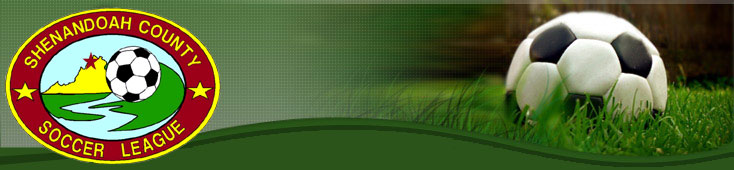 Battle in the Blue RidgeSoccer Tournament Hosted By Shenandoah County Soccer League Club Name: 							Age Division:  				                           Team Name:  					Coach: 							   Phone:				Asst Coach: 						   Phone:				Max. Roster per age group: U8 (10); U10 (12); U12 (14); U14 (18); U16 (18)Note: Rosters must be certified by the sponsoring club’s registrar.  Coaches may not sign/certify team rosters.  One signed copy must be submitted at team registration.  Coaches must have a signed copy at all games. (Team roster must be submitted two weeks prior the Tournament date. Identify the guest player by adding * at the end of their last name)I certify that all birth dates are correct and that each player meets all Tournament eligibility requirements, as stated in the tournament rules.  Club Registrar  							Date: _____________Printed Name	  							Phone: _______________# of Players (Max #)Player NameDate of BirthJersey No.12345678 910 1112 13141516 1718 